Orientations and Workshops Will be held at: 1113 Kofa Ave, Parker AZ 85334. Friday’s are available by Appointment only, for more information please call (928-453-0710) Relay 711For Job Search Assistance on other days please use the DES office located at 1032 Hopi Ave, Parker AZ (928-854-0358) Closed on all Federal Holidays. When the week is interrupted by a holiday. We will attempt to move the workshops to another day that week.TABE TESTING BY APPOINTMENT ONLY please call 928-453-0710To Schedule an appointment“An Equal opportunity Employer Auxiliary aids and Services Available upon request to individuals with Disabilities”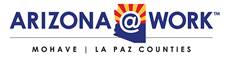 Parker July 2018 One-Stop Workshop CalendarOrientation/Workshops: Wednesday from 10:00 am to 3:00 pmOur #1 Job Is Helping You Find a Job02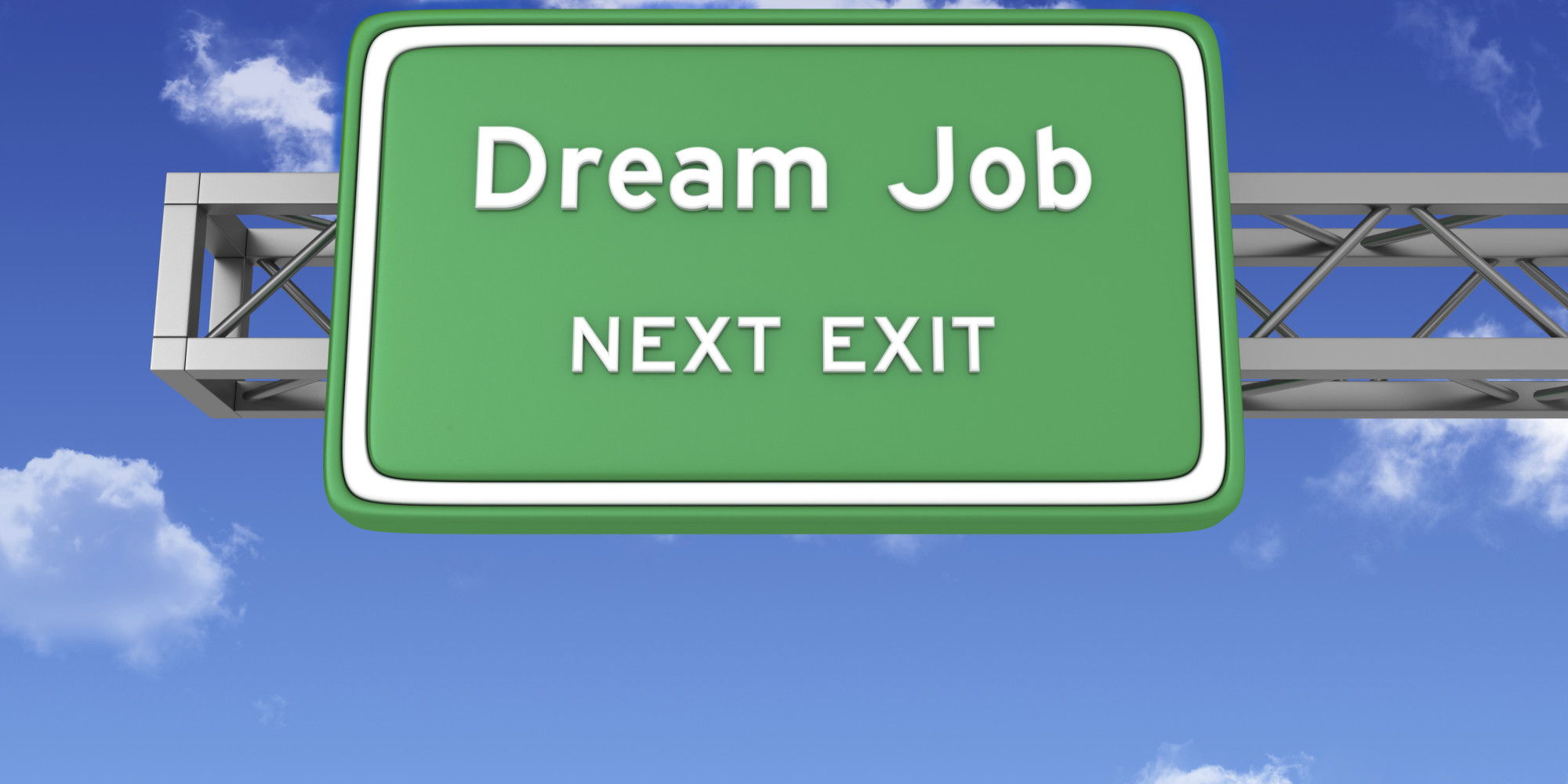 03                                                    04                                                                       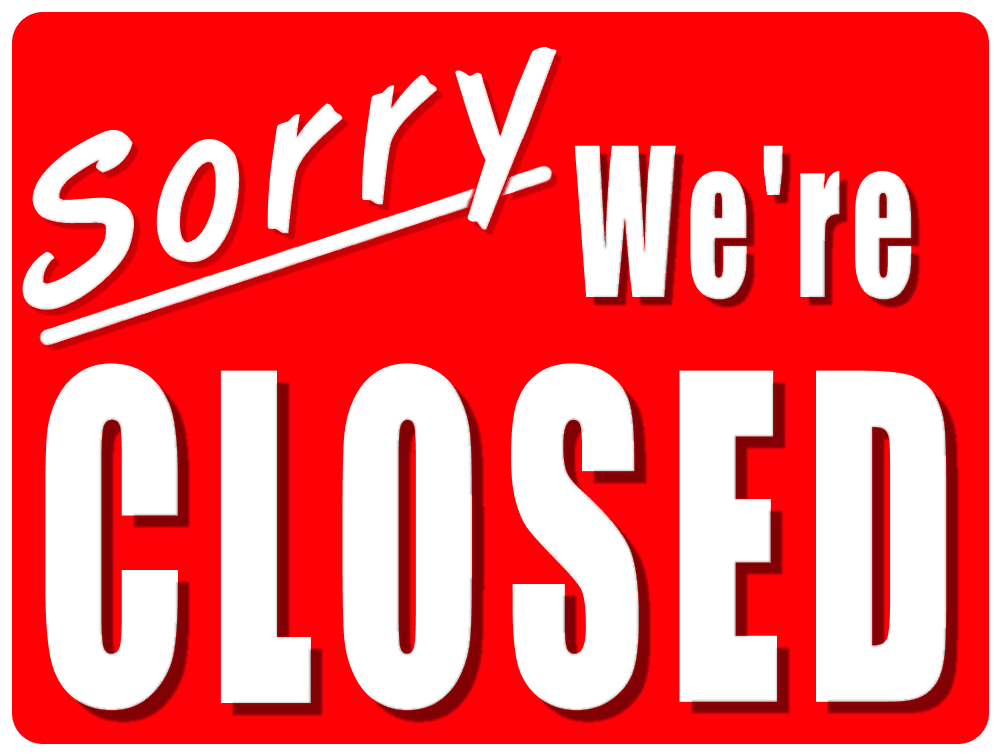 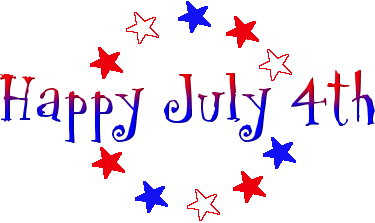 05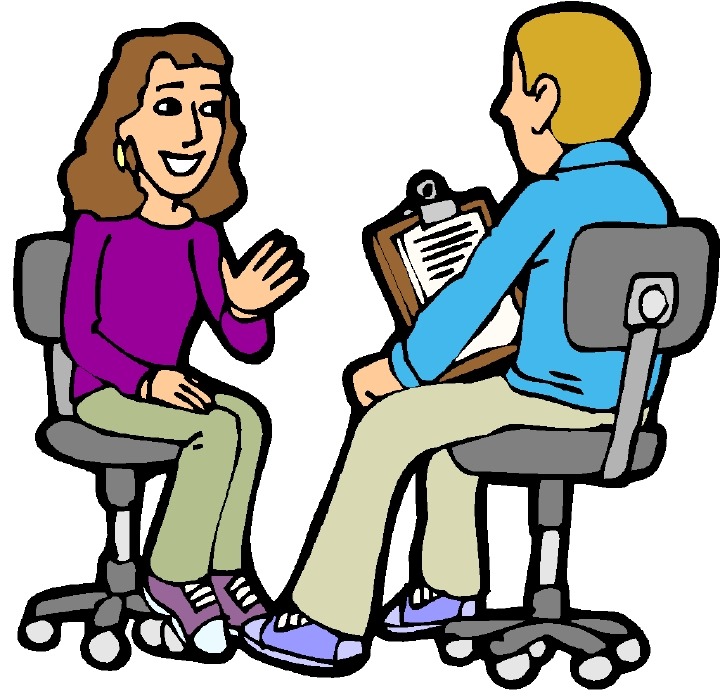 060910111213Orientations and Workshops Will be held at: 1113 Kofa Ave, Parker AZ 85334. Friday’s are available by Appointment only, for more information please call (928-453-0710) Relay 711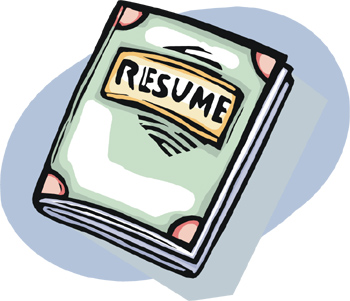 Orientation 10amJob Skill Match 11amCareer Exploration 11amResume Building 11:30 amInterviewing w/Confidence 1:00 pmWhat employers want 1:30Job Applications 2 pm 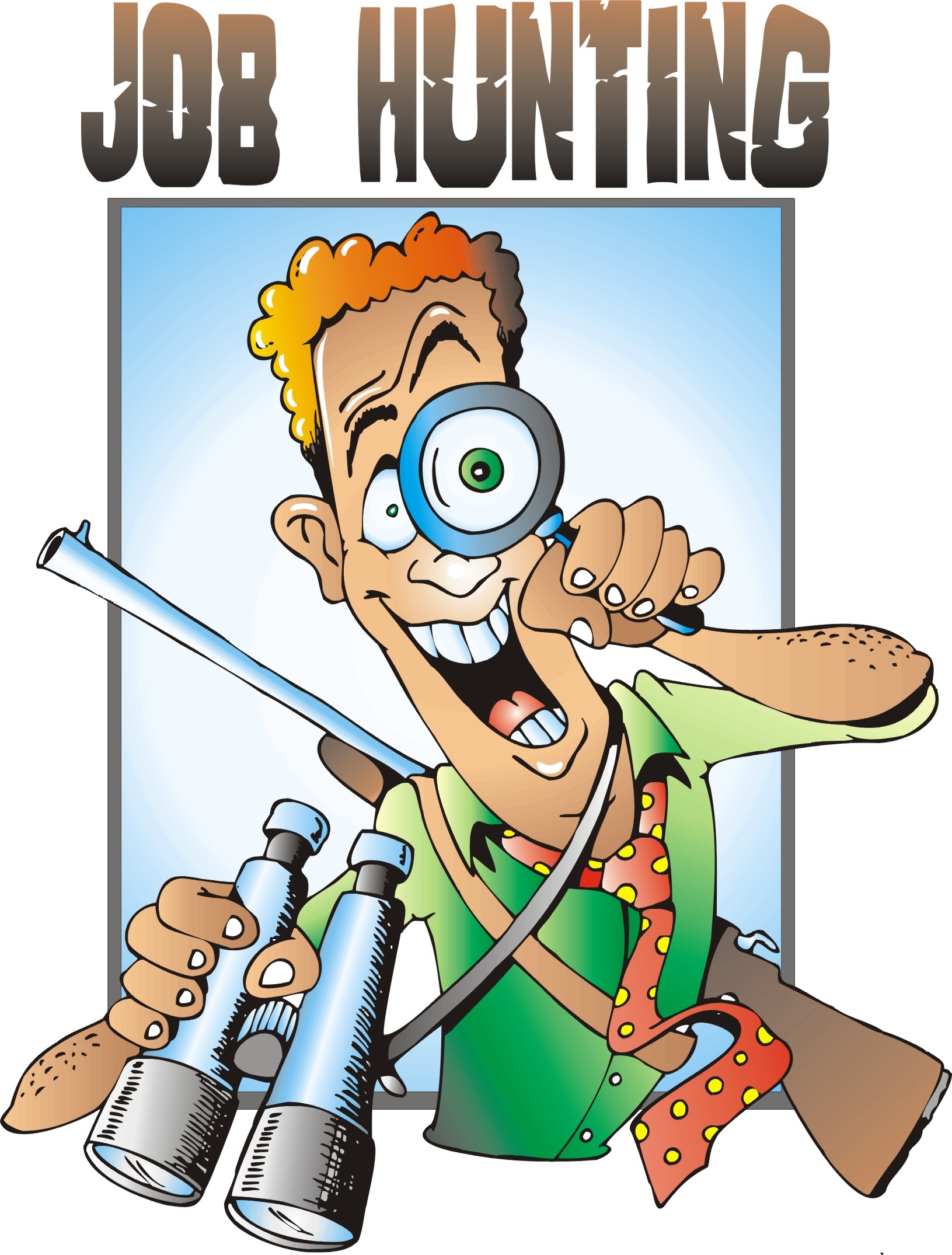 1617181920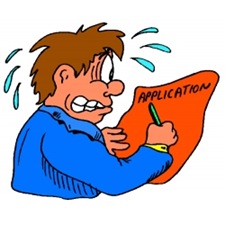 Orientation 10amJob Skill Match 11amCareer Exploration 11amResume Building 11:30 amInterviewing w/Confidence 1:00 pmWhat employers want 1:30Job Applications 2 pm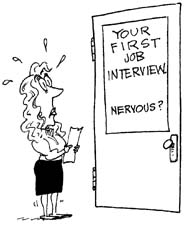 2324252627For Job Search Assistance on other days please use the DES office located at 1032 Hopi Ave, Parker AZ (928-854-0358) Closed on all Federal Holidays. When the week is interrupted by a holiday. We will attempt to move the workshops to another day that week.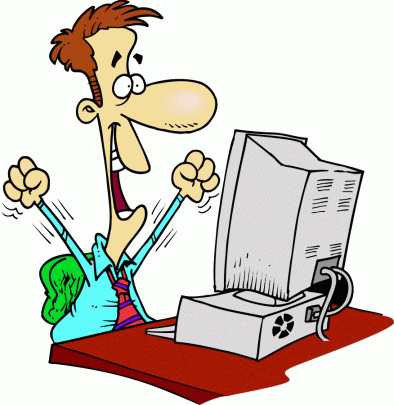 Orientation 10amJob Skill Match 11amCareer Exploration 11amResume Building 11:30 amInterviewing w/Confidence 1:00 pmWhat employers want 1:30Job Applications 2 pm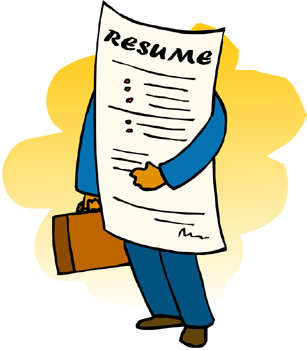 3031010203Helpful Websites: https://www.arizonaatwork.com/https://www.azjobconnection.gov/ada/r Orientation 10amJob Skill Match 11amCareer Exploration 11amResume Building 11:30 amInterviewing w/Confidence 1:00 pmWhat employers want 1:30Job Applications 2 pm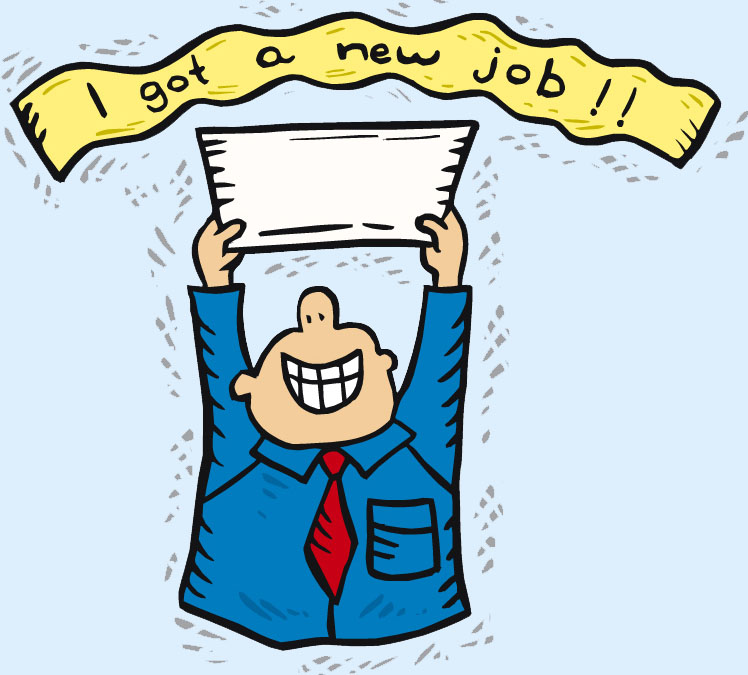 TABE TESTING BY APPOINTMENT ONLY Please call 928-453-0710To Schedule an appointment